Доступность для маломобильных групп населенияКДЦ  с. АнисимовкаАдрес: с. Анисимовка,ул. Смольная д.3Остановки транспорта: ул.Смольная, остановка «Школа», « Железнодорожная станция»Автобусы: Автобус по маршрут 114 : г. Большой –Камень-   с.АнисимовкаЭлектропоезд «Владивосток- мыс Астафьева», « Партизанск –Владивосток»Расстояние до объекта от остановки транспорта: ближайшая остановка ул. Смольная, р-он дома 1 -300м;Время движения (пешком) 5 мин;Наличие выделенного от проезжей части пешеходного пути (отсутствует);Перекрестки: имеется;Информация на пути следования к объекту: нет;Перепады высоты на пути: подъем , 250 метров, асфальтированная дорогаИх обустройство для инвалидов на коляске: нетВход в здание  оборудован поручнями, пандусом, имеется кнопка вызова персонала ,ступени выделены контрастным цветом.График работы: 10:00-18:00. Обед 13:00-15:00. Выходной –понедельникДоступный вход. 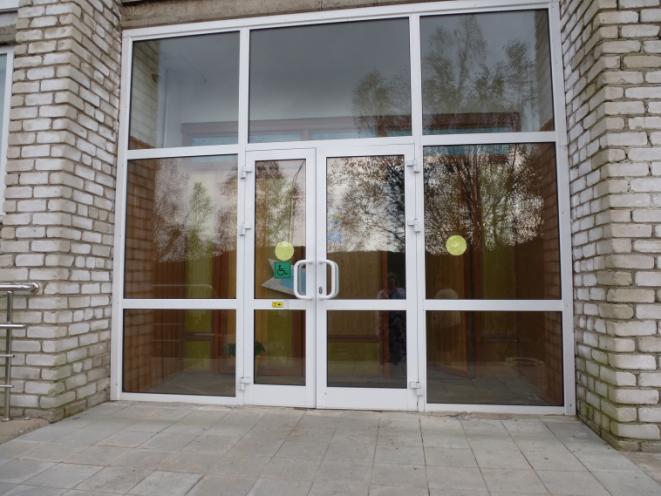 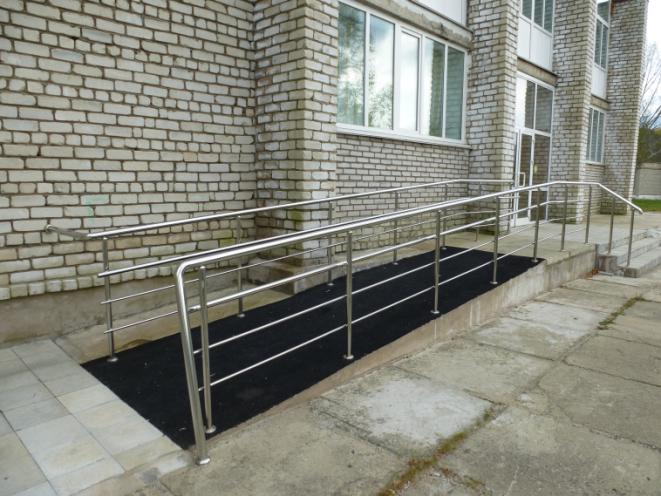 